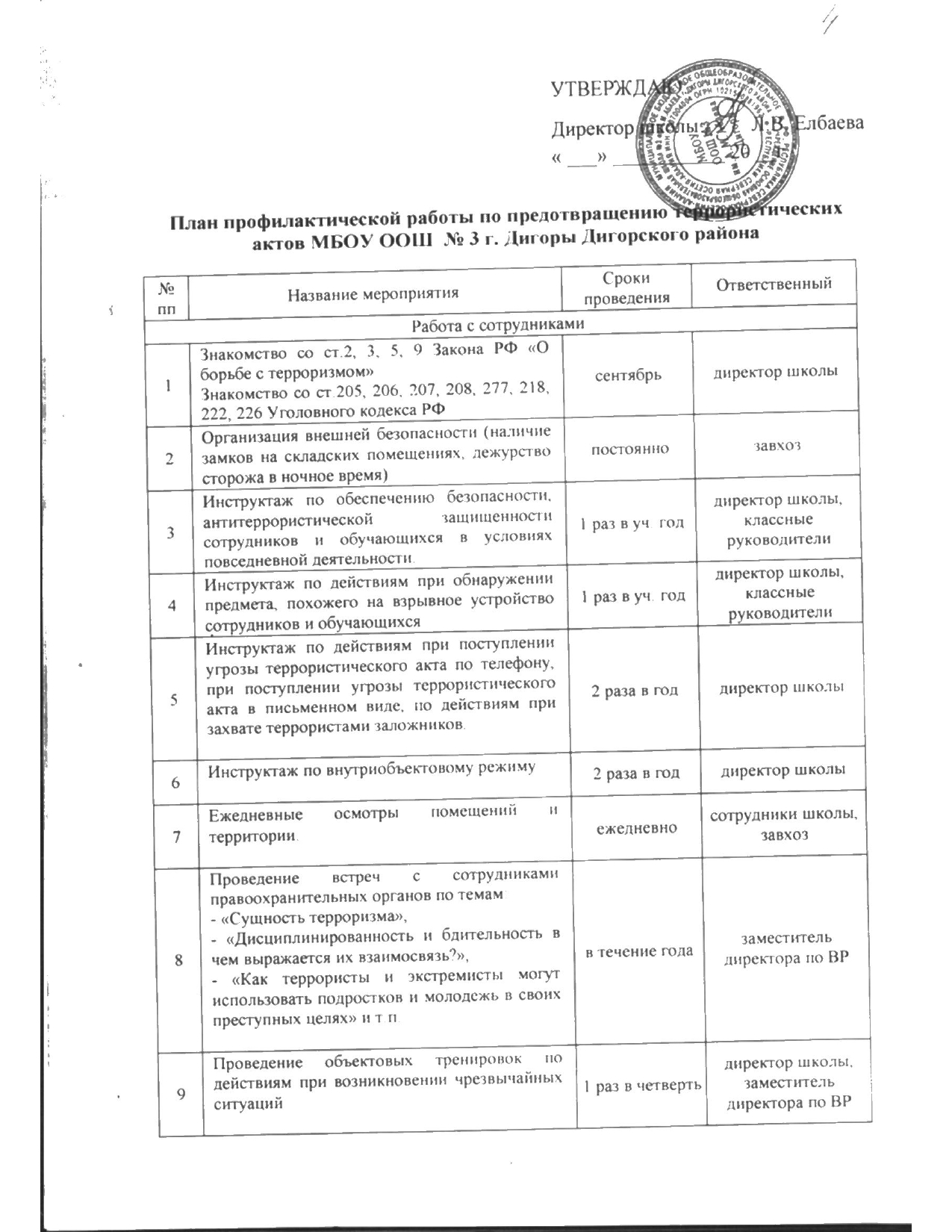 План профилактической работы по предотвращению террористических актов МБОУ ООШ  № 3 г. Дигоры Дигорского района ОЗНАКОМЛЕНЫ:Заместитель директора по УВР        ___________                            Чихтисова Р.МЗаместитель директора по ВР           ___________                                 ЕдзаеваТ.К.Завхоз школы____________	Гибизова Л.П.№пп№ппНазвание мероприятияСроки проведенияОтветственныйРабота с сотрудникамиРабота с сотрудникамиРабота с сотрудникамиРабота с сотрудникамиРабота с сотрудниками11Знакомство со ст.2, 3, 5, 9 Закона РФ «О борьбе с терроризмом»Знакомство со ст.205, 206, 207, 208, 277, 218, 222, 226 Уголовного кодекса РФсентябрьдиректор школы22Организация внешней безопасности (наличие замков на складских помещениях, дежурство сторожа в ночное время)постояннозавхоз33Инструктаж по обеспечению безопасности, антитеррористической защищенности сотрудников и обучающихся в условиях повседневной деятельности.1 раз в уч. годдиректор школы, классные руководители44Инструктаж по действиям при обнаружении предмета, похожего на взрывное устройство сотрудников и обучающихся1 раз в уч. годдиректор школы, классные руководители55Инструктаж по действиям при поступлении угрозы террористического акта по телефону, при поступлении угрозы террористического акта в письменном виде, по действиям при захвате террористами заложников.2 раза в годдиректор школы66Инструктаж по внутриобъектовому режиму2 раза в годдиректор школы77Ежедневные осмотры помещений и территории.ежедневносотрудники школы, завхоз88Проведение встреч с сотрудниками правоохранительных органов по темам:- «Сущность терроризма», - «Дисциплинированность и бдительность в чем выражается их взаимосвязь?», - «Как террористы и экстремисты могут использовать подростков и молодежь в своих преступных целях» и т.п.в течение годазаместитель директора по ВР99Проведение объектовых тренировок по действиям при возникновении чрезвычайных ситуаций1 раз в четвертьдиректор школы, заместитель директора по ВР1010Постоянное содержание в порядке чердачных, подсобных помещений и запасных выходов. Обеспечение контроля за освещенностью территории в темное время суток.постояннодиректор школы, завхоз1212Контроль за соблюдением пропускного режима обучающимися, персоналом и посетителями, а также въездом на территорию учреждения, проверка, в необходимых случаях, документов и пропусков у лиц, проходящих на охраняемый объектежедневноЧОП, завхоз1313Анализ работы по антитеррористической защищенностимайдиректор школыРабота с обучающимисяРабота с обучающимисяРабота с обучающимисяРабота с обучающимисяРабота с обучающимися14Занятия, тематические беседы: «Как я должен поступать»; «Как вызвать полицию»; «Служба специального назначения»; «Когда мамы нет дома»; «Военные профессии»Занятия, тематические беседы: «Как я должен поступать»; «Как вызвать полицию»; «Служба специального назначения»; «Когда мамы нет дома»; «Военные профессии»по плануклассные руководители15Включение в годовые и месячные планы воспитательной работы встреч с сотрудниками правоохранительных органов по темам: «Сущность терроризма», «Дисциплинированность и бдительность – в чем выражается их взаимосвязь?»Включение в годовые и месячные планы воспитательной работы встреч с сотрудниками правоохранительных органов по темам: «Сущность терроризма», «Дисциплинированность и бдительность – в чем выражается их взаимосвязь?»по плануклассные руководители16Организация выставки детских рисунков: «Я хочу жить счастливо»Организация выставки детских рисунков: «Я хочу жить счастливо»февральучитель ИЗО17Проведение дидактических игр в 1 – 5 классах «Правила поведения или как я должен поступить»Проведение дидактических игр в 1 – 5 классах «Правила поведения или как я должен поступить»мартклассные руководители18Тренировочные эвакуацииТренировочные эвакуации1 раз в четвертьдиректор школы19Проведение конкурсов, викторин, игровых занятий, беседы по вопросам защиты от чрезвычайных ситуацийПроведение конкурсов, викторин, игровых занятий, беседы по вопросам защиты от чрезвычайных ситуацийв течение годаклассные руководителиРабота с родителямиРабота с родителямиРабота с родителямиРабота с родителямиРабота с родителями20Проведение бесед с родителями о режиме посещения школыПроведение бесед с родителями о режиме посещения школыпостоянноклассные руководители21Общешкольное родительское собрание по вопросам антитеррористической безопасностиОбщешкольное родительское собрание по вопросам антитеррористической безопасности1 раз в четвертьзаместитель директора по ВР22Оформление информационных уголковОформление информационных уголковпо планузаместитель директора по ВР